混声合唱団「青春隊」の新年会～ステージ　　2013年1月23日（水）国立のフレンチレストラン「フェルミエール」にて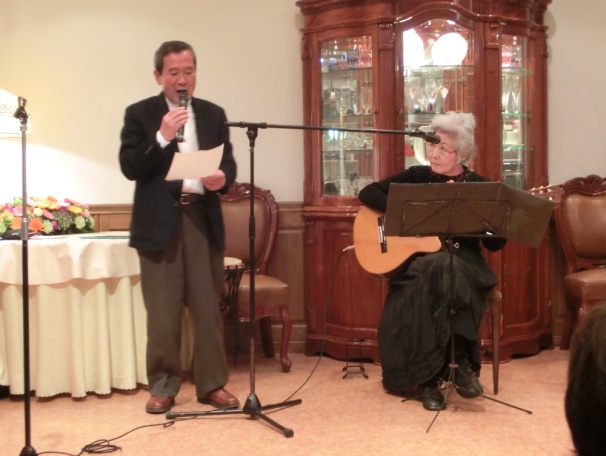 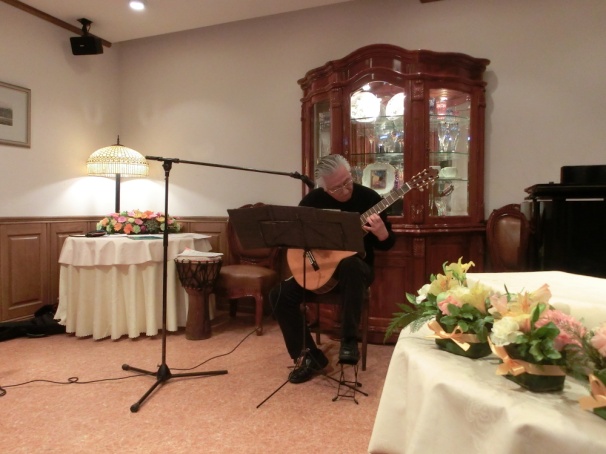 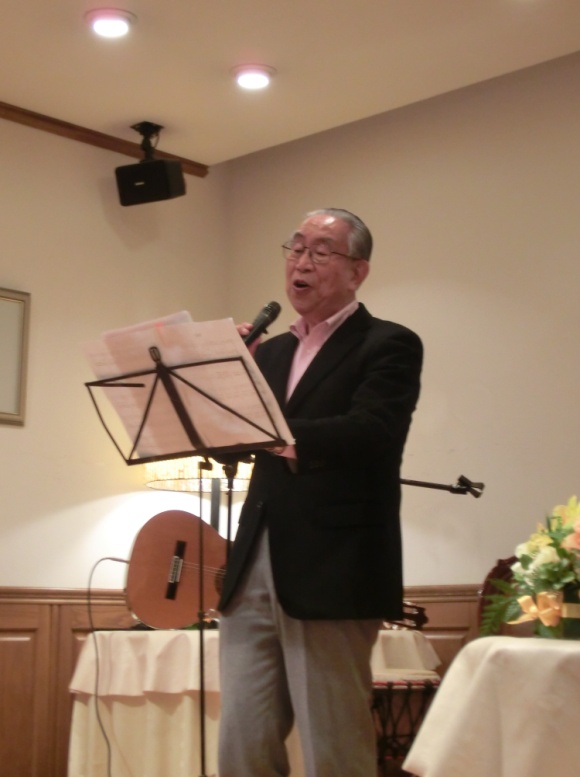 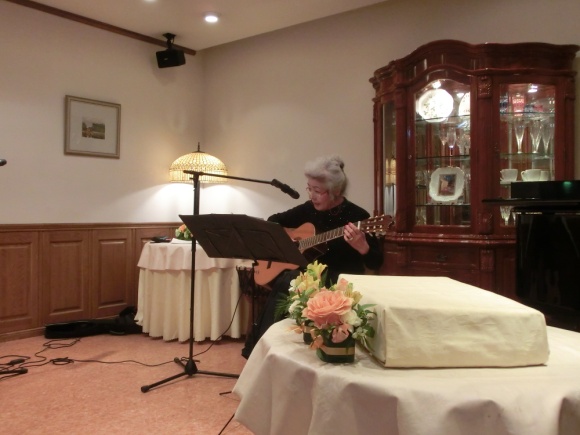 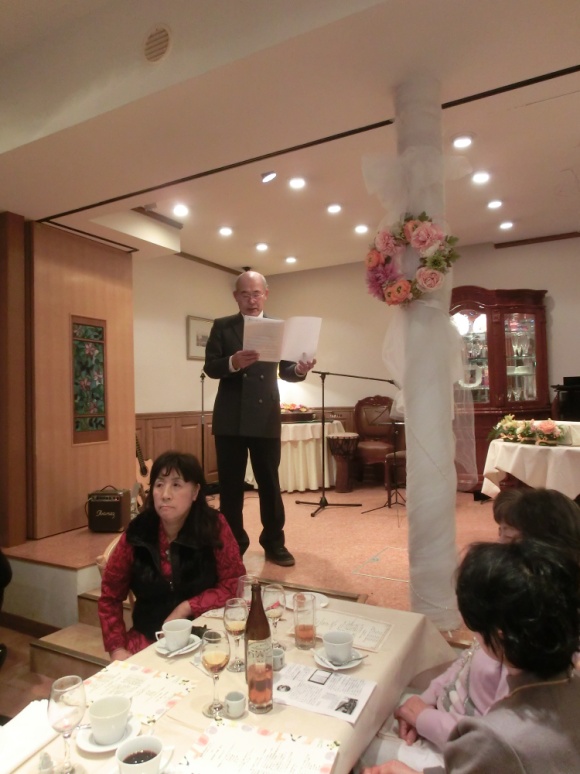 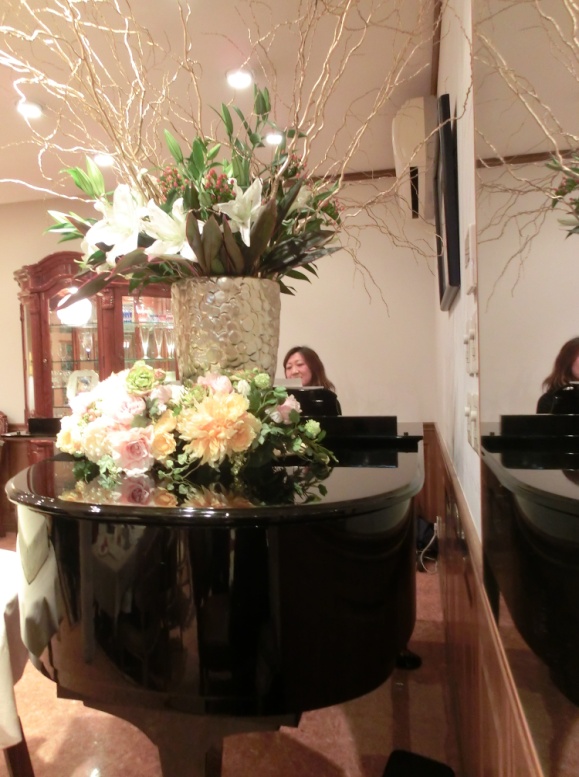 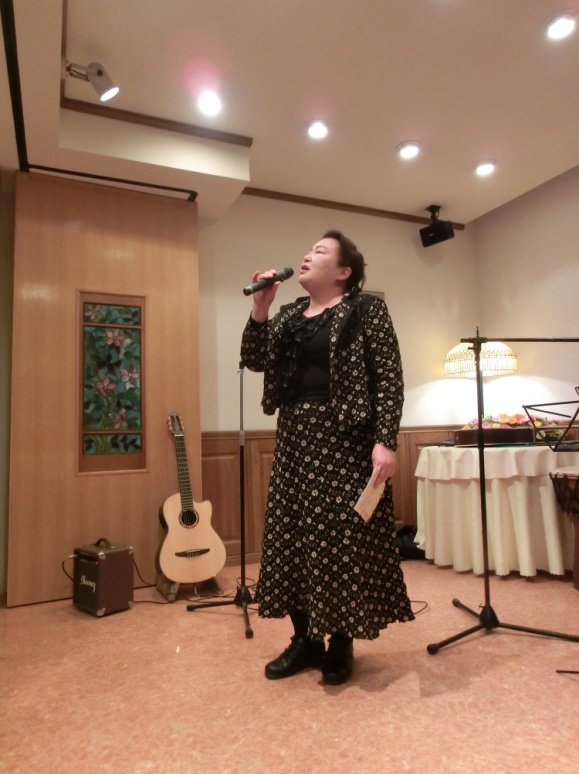 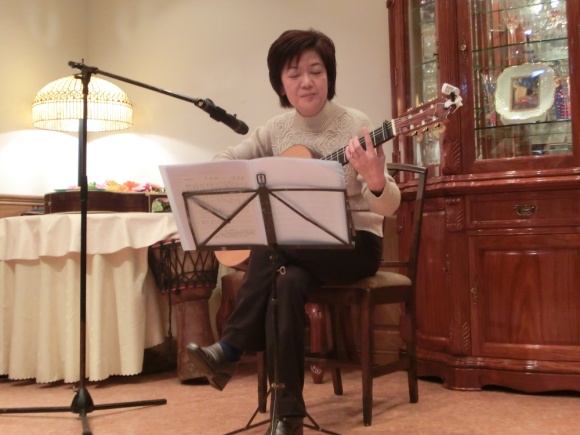 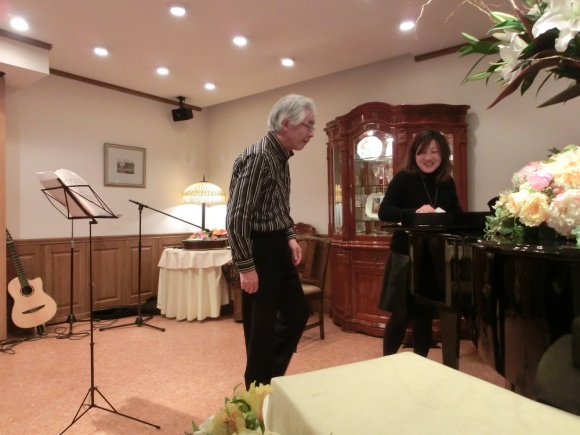 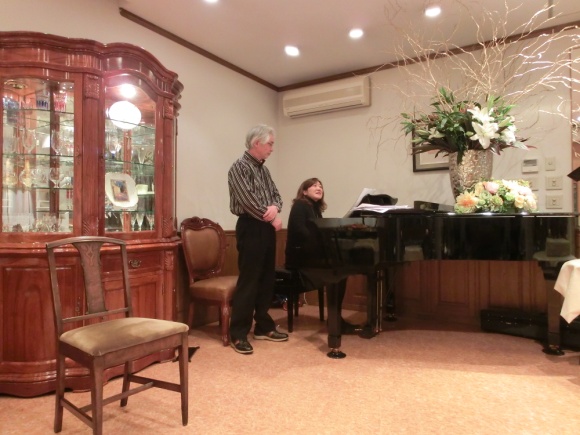 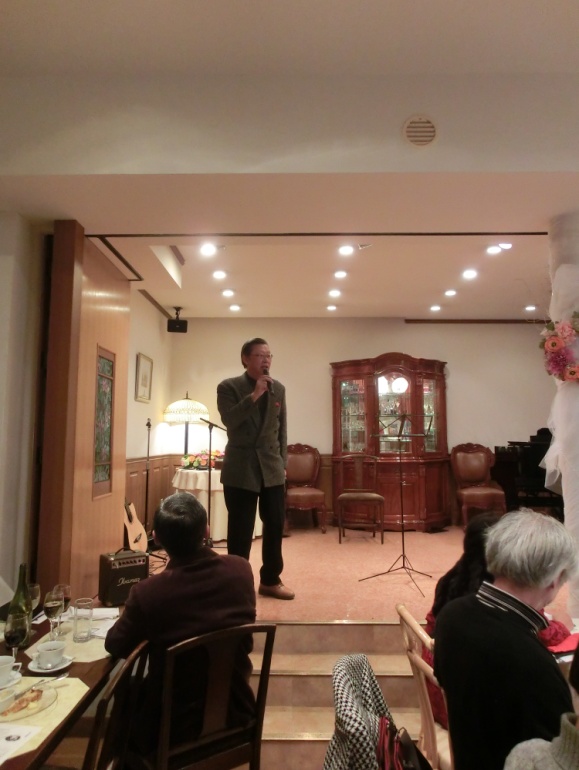 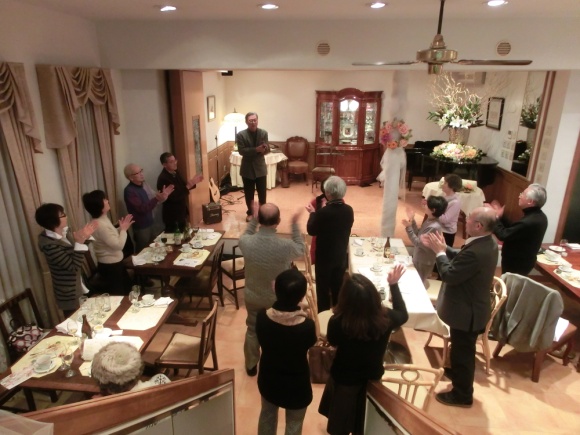 